БАШҠОРТОСТАН РЕСПУБЛИКАҺЫ                                        РЕСПУБЛИка БАШКОРТОСТАН     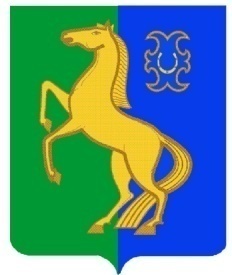      ЙƏРМƏКƏЙ районы                                             АДМИНИСТРАЦИЯ        муниципаль РАЙОНЫның                                                   сельского поселения              СПАРТАК АУЫЛ СОВЕТЫ                                                     спартакский сельсовет                                    ауыл БИЛƏмƏҺе                                                          МУНИЦИПАЛЬНОГО РАЙОНА                     ХАКИМИƏТЕ                                                                     ЕРМЕКЕЕВСКий РАЙОН452182, Спартак ауыл, Клуб урамы, 4                                                   452182, с. Спартак, ул. Клубная, 4       Тел. (34741) 2-12-71,факс 2-12-71                                                                  Тел. (34741) 2-12-71,факс 2-12-71е-mail: spartak_selsovet@maiI.ru                                              е-mail: spartak_selsovet@maiI.ru                                -                     ҠАРАР                            № 23           ПОСТАНОВЛЕНИЕ             « 21 » март  2019 й.                                               « 21» марта  2019 г. Об утверждении порядка биркования сельскохозяйственных домашних животных, содержащихся в хозяйствах всех форм собственности на территории сельского поселения Спартакский сельсовет муниципального района Ермекеевский район           В соответствии с Федеральными законами: от 06.10.2003 г. № 131-ФЗ «Об общих принципах организации местного самоуправления в Российской Федерации»,  от 14.05.1993 г.  № 4979-1 «О ветеринарии», от 30.03.1999 г. № 52-ФЗ «О санитарно-эпидемиологическом благополучии населения», «Санитарными и ветеринарными правилами «Профилактика и борьба с заразными болезнями, общими для человека и животных» СП 31.084-96, ВП 13.3.4.1100-96, утвержденными Госкомсанэпидемнадзором РФ от 31.05.1996 г. № 11 и Минсельхозпродом РФ от 18.06.1996 г. № 23, «Кодексом Российской Федерации об административных правонарушениях» от 30.12.2001 г. № 195-ФЗ, Законом Республики Башкортостан  от 30.05.2011 г. № 404-з «Об упорядочении выпаса и прогона сельскохозяйственных животных на территории Республики Башкортостан» и в целях повышения ответственности владельцев сельскохозяйственных животных (крупный рогатый скот и мелкий скот, лошадей) предупреждения безнадзорного содержания сельскохозяйственных домашних животных, обеспечения безопасности граждан и улучшения эпизоотической и санитарно-эпидемиологической обстановки на территории сельского поселения Спартакский сельсовет  муниципального района Ермекеевский районПОСТАНОВЛЯЮ:1. Утвердить порядок проведения биркования сельскохозяйственных домашних животных, содержащихся в хозяйствах всех форм собственности на территории сельского поселения Спартакский сельсовет муниципального района Ермекеевский район Республики Башкортостан (приложение №1).3. Настоящее постановление обнародовать путем размещения в сети Интернет на официальном сайте администрации сельского поселения Спартакский сельсовет муниципального района Ермекеевский район .4. Контроль за исполнением  настоящего постановления оставляю за собойГлава сельского поселения                    Ф.Х.Гафурова                                                      Приложение №1                                                        к  постановлению                                                                       главы сельского поселения                                                                Спартакский сельсовет                                                                   муниципального района                                                                  Ермекеевский район РБ                                                                 от 21.03.2019 г. № 23Порядокпроведения биркования сельскохозяйственных домашних животных, содержащихся в хозяйствах всех форм собственности на территории сельского поселения Спартакский сельсовет района Ермекеевский район Республики БашкортостанГлава 1. Общие положения           1.1. Настоящий порядок  проведения биркования сельскохозяйственных домашних животных, содержащихся в хозяйствах всех форм собственности (далее – в хозяйствах) на территории сельского поселения Спартакский сельсовет муниципального района Ермекеевский район разработан в соответствии с Федеральными законами от 06.10.2003 г. № 131-ФЗ «Об общих принципах организации местного самоуправления в Российской Федерации», от 14.05.1993 г. № 4979-1 «О ветеринарии», от 30.03.1999 г. № 52-ФЗ «О санитарно-эпидемиологическом благополучии населения».         1.2. Сельскохозяйственные домашние животные (крупный рогатый скот, мелкий рогатый скот, лошади) (далее – животные) подлежат обязательному биркованию, чипированию, которое осуществляется ветеринарной службой государственного бюджетного учреждения  «Ермекеевская районная ветеринарная станция».          1.3. Глава сельского поселения Спартакский сельсовет муниципального района Ермекеевский район организовывают работу по проведению биркования, чипирования скота личных подсобных хозяйств. Ответственность за биркование, чипирование и учет сельскохозяйственных животных сельскохозяйственных предприятий и К(Ф)Х возлагается на собственников предприятий.          1.4. Обязательное биркование, чипирование животных проводится с целью недопущения распространения инфекционных заболеваний животных, для повышения ответственности владельцев домашних животных, предупреждения безнадзорного бродяжничества, обеспечения безопасности населения и улучшения эпизоотической и санитарно-эпидемиологической обстановки на территории сельского поселения Спартакский сельсовет муниципального района Ермекеевский   район, а также:         - ветеринарного учета животных на территории сельского поселения Спартакский сельсовет муниципального района Ермекеевский   район ;         - осуществления и проведения полного охвата ветеринарно-профилактических мероприятий по предупреждению возникновения и распространения инфекционных болезней животных, в том числе общих для человека и животных;         - своевременного предупреждения и обнаружения несанкционированного ввоза на территорию сельского поселения Спартакский сельсовет муниципального района Ермекеевский   район животных из другой местности;         - выполнения требований владельцами животных ветеринарно-санитарных правил убоя животных и получения сырья животного происхождения безопасного в ветеринарном отношении;         - соблюдения владельцами животных ветеринарно-санитарных правил по утилизации и уничтожению биологических отходов.         1.5. Настоящий Порядок является нормативным актом, обязательным для исполнения всеми владельцами скота, проживающими на территории сельского поселения Спартакский сельсовет муниципального района Ермекеевский   район и имеющими в хозяйствах сельскохозяйственных домашних животных. Глава 2. Порядок проведения биркования сельскохозяйственныхдомашних животных          2.1. Биркованию, чипированию подлежат:          2.1.1. Животные, завозимые на территорию сельского поселения Спартакский сельсовет муниципального района Ермекеевский   район  из другой местности (не подвергнутые биркованию), а также родившиеся.          2.1.2. Животные, содержащиеся в хозяйствах всех форм собственности на территории сельского поселения Спартакский сельсовет муниципального района Ермекеевский   район          2.2. Биркование животных проводится с использованием ушных бирок с индивидуальным номером. Бирки закрепляются на ухо животного при помощи щипцов для биркования, чипирование вводится подкожно.          2.3. Регистрация и учет сельскохозяйственных животных производится работником администрации сельского поселения ответственным за проведение регистрации (далее – специалист по учету). При регистрации специалист по учету вносит в журнал регистрационный номер сельскохояйственного животного.          2.4. Журнал учета биркования животных должен быть пронумерован, прошит и скреплен печатью. Срок хранения журнала учета 15 лет.          2.5.  При покупке животного, ранее не проходившего процедуру биркования, новый владелец за свой счет обязан провести его биркование в течение 30 дней с момента приобретения.          2.6. При выбытии сельскохозяйственного животного (падеж, убой и т.д.) его номер исключается из журнала учета путем отметки о выбытии.         2.7. При  забое животного владельцем, бирка сдается в Администрацию сельского поселения Спартакский сельсовет муниципального района Ермекеевский   район  и в журнале ставится отметка о сдаче бирки. Бирка с номером выбывшего животного не может быть использована повторно.          2.8. Справка  о наличии КРС выдается владельцу только после сдачи бирки в администрацию сельского поселения.         2.9. Справка о наличии КРС выдается гражданам  только на зарегистрированных и пробиркованных животных.          2.10. Биркование проводится специалистами ГБУ «Ермекеевская районная ветеринарная станция» с выездом на дом или в ином месте, по согласованию с ветеринарной службой и собственником животных. Биркование может быть проведено одновременно  с проведением профилактических прививок и иного осмотра животных.          2.11. О времени и месте проведения биркования животных главы администраций сельских поселений извещают владельцев скота путем размещения информации в средствах массовой информации и на информационных стендах.          2.12. Первоначальное приобретение бирок и биркование животных личных подсобных хозяйств проводится за счет средств местного бюджета. В дальнейшем приобретение бирок и биркование животных проводится за счет средств владельцев животного. Оплата за биркование производится владельцем животного после выполнения работы по квитанции на оплату ветеринарных услуг.          2.13. Приобретение бирок и биркование животных сельскохозяйственных предприятий и КФХ осуществляется за счет собственников животных.          2.14. При бирковании владелец животного должен быть ознакомлен с настоящим Порядком.         2.15. Биркование родившегося молодняка животных проводится по истечении одного месяца, но не позднее 2 месяцев после рождения.          2.16. В случае повреждения либо утери бирки владелец животного должен сообщить об утери бирки владелец животного должен сообщить об утере или повреждении в ГБУ «Ермекеевская районная ветеринарная станция», в Администрацию сельского поселения Спартакский сельсовет муниципального района Ермекеевский   район, при очередных организованных мероприятиях для сельскохозяйственных домашних животных обязан провести повторное биркование.          2.17. В случае передачи (продажи) животного его владелец обязан в трехдневный срок сообщить об этом ветеринарным специалистам на закрепленной территории. Глава 3. Ответственность за нарушение настоящего Порядка           3.1. За нарушение Порядка проведения биркования животных на территории сельского поселения Спартакский сельсовет муниципального района Ермекеевский   район владельцы животных несут ответственность в соответствии с действующим законодательством Российской Федерации.           3.2. Контроль за соблюдением Порядка проведения биркования животных на территории сельского поселения Спартакский сельсовет муниципального района Ермекеевский   район осуществляется главой  сельского поселения и должностными лицами государственной ветеринарной службы.